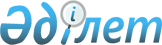 О внесении изменений и дополнений в решение Айыртауского районного маслихата от 25 декабря 2015 года № 5-44-1 "О бюджете Айыртауского района на 2016-2018 годы"Решение Айыртауского районного маслихата Северо-Казахстанской области от 25 февраля 2016 года N 5-47-1. Зарегистрировано Департаментом юстиции Северо-Казахстанской области 4 марта 2016 года N 3647      В соответствии с пунктом 5 статьи 104, статьей 106, пунктом 1 статьи 111 Бюджетного кодекса Республики Казахстан от 4 декабря 2008 года, подпунктом 1) пункта 1 статьи 6 Закона Республики Казахстан от 23 января 2001 года "О местном государственном управлении и самоуправлении в Республике Казахстан" Айыртауский районный маслихат РЕШИЛ:

      1. Внести в решение Айыртауского районного маслихата от 25 декабря 2015 года № 5-44-1 "О бюджете Айыртауского района на 2016-2018 годы" (зарегистрировано в Реестре государственной регистрации нормативных правовых актов под № 3545, опубликовано 21 января 2016 года в газете "Айыртау таңы", 21 января 2016 года в газете "Айыртауские зори") следующие изменения и дополнения: 

       пункт 1 изложить в следующей редакции:

       "1. Утвердить бюджет Айыртауского района на 2016-2018 годы согласно приложениям 1, 2, 3 соответственно, в том числе на 2016 год в следующих объемах: 

      1) доходы      – 4 246 601,0 тысяча тенге, в том числе по:

      налоговым поступлениям – 629 943,0 тысячи тенге;

      неналоговым поступлениям       – 4 540,0 тысяч тенге;

      поступления от продажи основного капитала – 15 517,0 тысяч тенге;

      поступлениям трансфертов – 3 596 601,0 тысяча тенге;

      2) затраты       – 4 266 428,8 тысяч тенге; 

      3) чистое бюджетное кредитование – 15 036,0 тысяч тенге, в том числе:

      бюджетные кредиты – 38 178,0 тысяч тенге; 

      погашение бюджетных кредитов – 23 142,0 тысячи тенге;

      4) сальдо по операциям с финансовыми активами – 7 000,0 тысяч тенге, в том числе:

      приобретение финансовых активов      – 7 000,0 тысяч тенге;

      поступления от продажи финансовых активов государства – 0 тысяч тенге;

      5) дефицит (профицит)       бюджета – - 41 863,8 тысяч тенге;

      6) финансирование дефицита (использование профицита) бюджета – 41 863,8 тысяч тенге, в том числе:

      поступление займов – 38 178,0 тысяч тенге;

      погашение займов – 23 142,0 тысячи тенге;

      используемые остатки бюджетных средств – 26 827,8 тысяч тенге.";

       пункт 11 изложить в следующей редакции:

      "11. Утвердить резерв местного исполнительного органа на 2016 год в сумме 6 000,0 тысяч тенге."; 

       дополнить пунктом 11-1 следующего содержания:

      "11-1. Предусмотреть в бюджете района расходы за счет свободных остатков бюджетных средств, сложившихся на начало финансового года и возврат целевых трансфертов республиканского и областного бюджетов, неиспользованных в 2015 году, согласно приложению 9.";

       приложения 1, 5 к указанному решению изложить в новой редакции согласно приложениям 1, 2 к настоящему решению (прилагаются);

      дополнить приложением 9 согласно приложению 3 к настоящему решению (прилагается).

      2. Настоящее решение вводится в действие с 1 января 2016 года. 

 Бюджет Айыртауского района на 2016 год Бюджетные программы по сельским округам на 2016 год Направление свободных остатков бюджетных средств, сложившихся на 1 января 2016 года      Доходы:

      Увеличить

      Расходы:

      Увеличить:


					© 2012. РГП на ПХВ «Институт законодательства и правовой информации Республики Казахстан» Министерства юстиции Республики Казахстан
				
      Председатель
ХХХХVII внеочередной сессии
Айыртауского районного
маслихата
Северо-Казахстанской области

С.Пономарев

      Секретарь Айыртауского
районного маслихата
Северо-Казахстанской области

Р.Тлеубаева

      "СОГЛАСОВАНО"
Руководитель
государственного учреждения
"Отдел экономики и финансов
Айыртауского района
Северо-Казахстанской области"
25 февраля 2016 года

М.Рамазанова
Приложение 1 к решению Айыртауского районного маслихата от 25 февраля 2016 года № 5-47-1Приложение 1 к решению Айыртауского районного маслихата от 25 декабря 2015 года № 5-44-1Категория

Категория

Категория

Наименование

Сумма, тысяч тенге

Подкласс

Подкласс

Класс

1

2

3

4

5

1) Доходы

4 246 601,0

1

Налоговые поступления

629 943,0

01

Подоходный налог

36 899,0

2

Индивидуальный подоходный налог

36 899,0

03

Социальный налог

229 009,0

1

Социальный налог 

229 009,0

04

Налоги на собственность

185 930,0

1

Налоги на имущество

108 252,0

3

Земельный налог

10 488,0

4

Налог на транспортные средства 

59 700,0

5

Единый земельный налог

7 490,0

05

Внутренние налоги на товары, работы и услуги

172 405,0

2

Акцизы

3 530,0

3

Поступления за использование природных и других ресурсов

150 840,0

4

Сборы за ведение предпринимательской и профессиональной деятельности

17 900,0

5

Налог на игорный бизнес

135,0

08

Обязательные платежи, взимаемые за совершение юридически значимых действий и (или) выдачу документов уполномоченными на то государственными органами или должностными лицами

5 700,0

1

Государственная пошлина 

5 700,0

2

Неналоговые поступления

4 540,0

01

Доходы от государственной собственности

3 890,0

5

Доходы от аренды имущества, находящегося в государственной собственности

3 890,0

06

Прочие неналоговые поступления

650,0

1

Прочие неналоговые поступления

650,0

3

Поступления от продажи основного капитала

15 517,0

01

Продажа государственного имущества, закрепленного за государственными учреждениями

3 600,0

1

Продажа государственного имущества, закрепленного за государственными учреждениями

3 600,0

03

Продажа земли и нематериальных активов

11 917,0

1

Продажа земли 

11 917,0

4

Поступления трансфертов 

3 596 601,0

02

Трансферты из вышестоящих органов государственного управления

3 596 601,0

2

Трансферты из областного бюджета

3 596 601,0

Функциональная группа 

Функциональная группа 

Функциональная группа 

Наименование

Сумма, тысяч тенге

Администратор

Наименование

Сумма, тысяч тенге

Програм ма

Наименование

Сумма, тысяч тенге

1

2

3

А

2) Затраты

4 266 428,8

01

Государственные услуги общего характера

343 979,0

112

Аппарат маслихата района (города областного значения)

14 548,0

001

Услуги по обеспечению деятельности маслихата района (города областного значения)

14 548,0

122

Аппарат акима района (города областного значения)

88 598,0

001

Услуги по обеспечению деятельности акима района (города областного значения)

88 598,0

123

Аппарат акима района в городе, города районного значения, поселка, села, сельского округа

199 006,0

001

Услуги по обеспечению деятельности акима района в городе, города районного значения, поселка,села,сельского округа

198 586,0

022

Капитальные расходы государственного органа

420,0

459

Отдел экономики и финансов района (города областного значения)

31 554,0

001

Услуги по реализации государственной политики в области формирования и развития экономической политики, государственного планирования, исполнения бюджета и управления коммунальной собственностью района (города областного значения)

28 654,0

003

Проведение оценки имущества в целях налогообложения

1 900,0

010

Приватизация,управление коммунальным имуществом , постприватизационная деятельность и регулирование споров, связанных с этим 

1 000,0

458

Отдел жилищно-коммунального хозяйства, пассажирского транспорта и автомобильных дорог района (города областного значения)

10 373,0

001

Услуги по реализации государственной политики на местном уровне в области жилищно-коммунального хозяйства, пассажирского транспорта и автомобильных дорог 

10 373,0

02

Оборона

8 416,4

122

Аппарат акима района (города областного значения)

8 416,4

005

Мероприятия в рамках исполнения всеобщей воинской обязанности

7 724,0

006

Предупреждение и ликвидация чрезвычайных ситуаций масштаба района (города областного значения)

388,4

007

Мероприятия по профилактике и тушению степных пожаров районного (городского) масштаба, а также пожаров в населенных пунктах, в которых не созданы органы государственной противопожарной службы

304,0

03

Общественный порядок, безопасность, правовая, судебная, уголовно-исполнительная деятельность.

200,0

458

Отдел жилищно-коммунального хозяйства, пассажирского транспорта и автомобильных дорог районо (города областного значения)

200,0

021

Обеспечение безопасности дорожного движения в населенных пунктах

200,0

04

Образование

3 269 553,0

464

Отдел образования района (города областного значения)

3 234 061,0

001

Услуги по реализации государственной политики на местном уровне в области образования

11 256,0

003

Общеобразовательное обучение

2 804 030,0

005

Приобретение и доставка учебников, учебно-методических комплексов для государственных учреждений образования района (города областного значения)

34 333,0

006

Дополнительное образование для детей

22 449,0

009

Обеспечение деятельности организаций дошкольного воспитания и обучения

154 439,0

015

Ежемесячная выплата денежных средств опекунам(попечителям)на содержание ребенка-сироты(детей-сирот) и ребенка(детей), оставшегося без попечения родителей

22 976,0

022

Выплата единовременных денежных средств казахстанским гражданам, усыновившим (удочерившим) ребенка (детей)-сироту и ребенка (детей), оставшегося без попечения родителей

1 436,0

029

Обследование психического здоровья детей и подростков и оказание психолого-медико-педагогической консультативной помощи населению

13 143,0

040

Реализация государственного образовательного заказа в дошкольных организациях образования

165 299,0

067

Капитальные расходы подведомственных государственных учреждений и организаций

4700,0

465

Отдел физической культуры и спорта района (города областного значения)

35 492,0

017

Дополнительное образование для детей и юношества по спорту

35 492,0

06

Социальная помощь и социальное обеспечение

167 145,0

451

Отдел занятости и социальных программ района (города областного значения)

156 849,0

001

Услуги по реализации государственной политики на местном уровне в области обеспечения занятости и реализации социальных программ для населения

29 649,0

002

Программа занятости

26 229,0

004

Оказание социальной помощи на приобретение топлива специалистам здравоохранения, образования, социального обеспечения, культуры, спорта и ветеринарии в сельской местности в соответствии с законодательством Республики Казахстан

939,0

005

Государственная адресная социальная помощь

4 348,0

006

Оказание жилищной помощи

935,0

007

Социальная помощь отдельным категориям нуждающихся граждан по решениям местных представительных органов

16 207,0

010

Материальное обеспечение детей -инвалидов, воспитывающихся и обучающихся на дому

1 268,0

011

Оплата услуг по зачислению, выплате и доставке пособий и других социальных выплат

1 963,0

014

Оказание социальной помощи нуждающимся гражданам на дому

48 084,0

016

Государственные пособия на детей до 18 лет

8 788,0

017

Обеспечение нуждающихся инвалидов обязательными гигиеническими средствами и предоставление услуг специалистами жестового языка, индивидуальными помощниками в соответствии с индивидуальной программой реабилитации инвалида

18 439,0

464

Отдел образования района (города областного значения)

10 296,0

030

Содержание ребенка (детей), переданного патронатным воспитателям

10 296,0

07

Жилищно-коммунальное хозяйство

87 553,3

123

Аппарат акима района в городе, города районного значения, поселка, села, сельского округа

22 722,0

008

Освещение улиц населенных пунктов

16 727,0

009

Обеспечение санитарии населенных пунктов

3 740,0

010

Содержание мест захоронений и погребение безродных

195,0

011

Благоустройство и озеленение населенных пунктов

500

014

Организация водоснабжения населенных пунктов

1 560,0

455

Отдел культуры и развития языков района (города областного значения)

147,0

024

Ремонт объектов в рамках развития городов и сельских населенных пунктов по Дорожной карте занятости 2020

147,0

458

Отдел жилищно-коммунального хозяйства, пассажирского транспорта и автомобильных дорог района (города областного значения)

54 212,3

004

Обеспечение жильем отдельных категорий граждан

3 000,0

012

Функционирование системы водоснабжения и водоотведения

25 000,0

026

Организация эксплуатации тепловых сетей, находящихся в коммунальной собственности районов (городов областного значения)

25 000,0

058

Развитие системы водоснабжения и водоотведения в сельских населенных пунктах

1212,3

464

Отдел образования района (города областного значения)

6 432,0

026

Ремонт объектов в рамках развития городов и сельских населенных пунктов по Дорожной карте занятости 2020

6 432,0

472

Отдел строительства, архитектуры и градостроительства района (города областного значения)

4 040,0

003

Проектирование и (или) строительство, реконструкция жилья коммунального жилищного фонда

4 040,0

08

Культура, спорт, туризм и информационное пространство

152 771,0

455

Отдел культуры и развития языков района (города областного значения)

97 240,0

001

Услуги по реализации государственной политики на местном уровне в области развития языков и культуры

9 504,0

003

Поддержка культурно-досуговой работы

43 208,0

006

Функционирование районных (городских) библиотек

40 883,0

007

Развитие государственного языка и других языков народа Казахстана

535,0

032

Капитальные расходы подведомственных государственных учреждений и организаций

3110,0

456

Отдел внутренней политики района (города областного значения)

19 704,0

001

Услуги по реализации государственной политики на местном уровне в области информации, укрепления государственности и формирования социального оптимизма граждан

10 261,0

002

Услуги по проведению государственной информационной политики

4 900,0

003

Реализация мероприятий в сфере молодежной политики

4 543,0

465

Отдел физической культуры и спорта района (города областного значения)

32 827,0

001

Услуги по реализации государственной политики на местном уровне в сфере физической культуры и спорта

7 885,0

006

Проведение спортивных соревнований на районном (города областного значения) уровне

1 072,0

007

Подготовка и участие членов сборных команд района (города областного значения) по различным видам спорта на областных спортивных соревнованиях

3 030,0

032

Капитальные расходы подведомственных государственных учреждений и организаций

20 840,0

472

Отдел строительства, архитектуры и градостроительства района (города областного значения)

3 000,0

008

Развитие объектов спорта

3 000,0

10

Сельское, водное, лесное, рыбное хозяйство, особоохраняемые природные территории, охрана окружающей среды и животного мира, земельные отношения

130 661,8

459

Отдел экономики и финансов района (города областного значения)

15 875,0

099

Реализация мер по оказанию социальной поддержки специалистов

15 875,0

462

Отдел сельского хозяйства района (города областного значения)

17 995,0

001

Услуги по реализации государственной политики на местном уровне в сфере сельского хозяйства 

17 995,0

463

Отдел земельных отношений района (города областного значения)

9 889,0

001

Услуги по реализации государственной политики в области регулирования земельных отношений на территории района (города областного значения)

9 889,0

473

Отдел ветеринарии района (города областного значения)

86 902,8

001

Услуги по реализации государственной политики на местном уровне в сфере ветеринарии

15 467,0

006

Организация санитарного убоя больных животных

390,0

007

Организация отлова и уничтожения бродячих собак и кошек

490,8

008

Возмещение владельцам стоимости изымаемых и уничтожаемых больных животных, продуктов и сырья животного происхождения

3 040,0

010

Проведение мероприятий по идентификации сельскохозяйственных животных

3 531,0

011

Проведение противоэпизоотических мероприятий

63 984,0

11

Промышленность, архитектурная, градостроительная и строительная деятельность 

11 002,0

472

Отдел строительства, архитектуры и градостроительства района (города областного значения)

11 002,0

001

Услуги по реализации государственной политики в области строительства, архитектуры и градостроительства на местном уровне

11 002,0

12

Транспорт и коммуникации

30 154,0

458

Отдел жилищно-коммунального хозяйства, пассажирского транспорта и автомобильных дорог района (города областного значения)

30 154,0

023

Обеспечение функционирования автомобильных дорог

28 549,0

037

Субсидирование пассажирских перевозок по социально значимым городским (сельским), пригородным и внутрирайонным сообщениям 

1 605,0

13

Прочие

53 583,0

123

Аппарат акима района в городе, города районного значения, поселка, села, сельского округа

37 791,0

040

Реализация мер по содействию экономическому развитию регионов в рамках Программы "Развитие регионов" 

37 791,0

459

Отдел экономики и финансов района (города областного значения)

6 000,0

012

Резерв местного исполнительного органа района (города областного значения) 

6 000,0

469

Отдел предпринимательства района (города областного значения)

9 792,0

001

Услуги по реализации государственной политики на местном уровне в области развития предпринимательства

9 792,0

15

Трансферты

11 310,3

459

Отдел экономики и финансов района (города областного значения)

11 310,3

006

Возврат неиспользованных (недоиспользованных) целевых трансфертов

7,3

051

Трансферты органам местного самоуправления

11 303,0 

3) Чистое бюджетное кредитование

15 036,0

Бюджетные кредиты

38 178,0

10

Сельское, водное, лесное, рыбное хозяйство, особо охраняемые природные территории, охрана окружающей среды и животного мира, земельные отношения

38 178,0

459

Отдел экономики и финансов района (города областного значения)

38 178,0

018

Бюджетные кредиты для реализации мер социальной поддержки специалистов

38 178,0

Категория

Категория

Категория

Наименование

Сумма, тысяч тенге

Класс

Класс

Сумма, тысяч тенге

Подкласс

Сумма, тысяч тенге

5

Погашение бюджетных кредитов

23 142,0

01

Погашение бюджетных кредитов

23 142,0

1

Погашение бюджетных кредитов, выданных из государственного бюджета

23 142,0

4) Сальдо по операциям с финансовыми активами

7 000,0

Функциональная группа

Функциональная группа

Функциональная группа

Наименование

Сумма, тысяч тенге

Администратор

Сумма, тысяч тенге

Программа

Сумма, тысяч тенге

Приобретение финансовых активов

7 000,0

13

Прочие

7 000,0

458

Отдел жилищно-коммунального хозяйства, пассажирского транспорта и автомобильных дорог района (города областного значения)

7 000,0

065

Формирование или увеличение уставного капитала юридических лиц

7 000,0

Категория

Категория

Категория

Наименование

Сумма, тысяч тенге

Класс

Класс

Сумма, тысяч тенге

Подкласс

Сумма, тысяч тенге

6

Поступления от продажи финансовых активов государства

0,0

01

Поступления от продажи финансовых активов государства

0,0

1

Поступления от продажи финансовых активов внутри страны

0,0

5) Дефицит (профицит) бюджета

-41863,8

6) Финансирование дефицита (использование профицита) бюджета

41863,8

7

Поступления займов

38 178,0

01

Внутренние государственные займы

38 178,0

2

Договоры займа

38 178,0

Функциональная группа

Функциональная группа

Функциональная группа

Наименование

Сумма, тысяч тенге

Администратор

Администратор

Сумма, тысяч тенге

Программа

Сумма, тысяч тенге

16

Погашение займов

23 142,0

459

Отдел экономики и финансов района (города областного значения)

23 142,0

005

Погашение долга местного исполнительного органа перед вышестоящим бюджетом

23 142,0

Категория

Категория

Категория

Наименование

Сумма, тысяч тенге

Класс

Класс

Сумма, тысяч тенге

Подкласс

Сумма, тысяч тенге

8

Используемые остатки бюджетных средств

26827,8

01

Остатки бюджетных средств

26827,8

1

Свободные остатки бюджетных средств

26827,8

Приложение 2 к решению Айыртауского районного маслихата от 25 февраля 2016 года № 5-47-1Приложение 5 к решению Айыртауского районного маслихата от 25 декабря 2015 года № 5-44-1Функциональная группа 

Функциональная группа 

Функциональная группа 

Наименование

Сумма, тысяч тенге

Администратор 

Администратор 

Наименование

Сумма, тысяч тенге

Программа

Наименование

Сумма, тысяч тенге

1

2

3

А

01

Государственные услуги общего характера

199006,0

123

Аппарат акима района в городе, города районного значения, поселка, села, сельского округа

199 006,0

001

Услуги по обеспечению деятельности акима района в городе, города районного значения, поселка, села, сельского округа

198586,0

в том числе по сельским округам:

Аппарат акима Арыкбалыкского сельского округа

17 005,0

Аппарат акима Антоновского сельского округа

14 992,0

Аппарат акима Володарского сельского округа

21 072,0

Аппарат акима Гусаковского сельского округа

14 077,0

Аппарат акима Елецкого сельского округа

9 715,0

Аппарат акима Имантауского сельского округа

15 289,0

Аппарат акима Казанского сельского округа

13 082,0

Аппарат акима Каратальского сельского округа

11 382,0

Аппарат акима Камсактинского сельского округа

14 160,0

Аппарат акима Константиновского сельского округа

12 127,0

Аппарат акима Лобановского сельского округа

14 277,0

Аппарат акима Нижнебурлукского сельского округа

11 217,0

Аппарат акима Сырымбетского сельского округа

14 385,0

Аппарат акима Украинского сельского округа

15 806,0

022

Капитальные расходы государственного органа

420,0

в том числе по сельским округам:

Аппарат акима Володарского сельского округа

420,0

07

Жилищно-коммунальное хозяйство

22722,0

123

Аппарат акима района в городе, города районного значения, поселка, села, сельского округа

22722,0

Функциональная группа

Функциональная группа

Функциональная группа

Наименование

Сумма, тысяч тенге

Администратор

Администратор

Наименование

Сумма, тысяч тенге

Программа

Наименование

Сумма, тысяч тенге

008

Освещение улиц населенных пунктов

 

16727,0

в том числе по сельским округам:

Аппарат акима Арыкбалыкского сельского округа

453,0

Аппарат акима Антоновского сельского округа

1140,0

Аппарат акима Володарского сельского округа

11177,0

Аппарат акима Гусаковского сельского округа

573,0

Аппарат акима Казанского сельского округа

160,0

Аппарат акима Имантауского сельского округа

1002,0

Аппарат акима Камсактинского сельского округа

883,0

Аппарат акима Лобановского сельского округа

457,0

Аппарат акима Нижнебурлукского сельского округа

322,0

Аппарат акима Сырымбетского сельского округа

560,0

009

Обеспечение санитарии населенных пунктов

3740,0

в том числе по сельским округам:

Аппарат акима Арыкбалыкского сельского округа

300,0

Аппарат акима Антоновского сельского округа

300,0

Аппарат акима Володарского сельского округа

1 940,0

Аппарат акима Имантауского сельского округа

300,0

Аппарат акима Камсактинского сельского округа

300,0

Аппарат акима Лобановского сельского округа

600,0

010

Содержание мест захоронений и погребение безродных

195,0

в том числе по сельским округам:

Аппарат акима Володарского сельского округа

195,0

011

Благоустройство и озеленение населенных пунктов

500,0

в том числе по сельским округам:

Аппарат акима Арыкбалыкского сельского округа

500,0

 014

Организация водоснабжения населенных пунктов

1 560,0

в том числе по сельским округам: 

Аппарат акима Украинского сельского округа

1 560,0

Функциональная группа

Функциональная группа

Функциональная группа

Наименование

Сумма, тысяч тенге

Администратор

Администратор

Наименование

Сумма, тысяч тенге

Программа

Наименование

Сумма, тысяч тенге

13

Прочие

37 791,0

123

Аппарат акима района в городе, города районного значения, поселка, села, сельского округа

37 791,0

040

Реализация мер по содействию экономическому развитию регионов в рамках Программы "Развитие регионов" 

37 791,0

в том числе по сельским округам:

Аппарат акима Арыкбалыкского сельского округа

3 040,0

Аппарат акима Антоновского сельского округа

290,0

Аппарат акима Володарского сельского округа

26 554,0

Аппарат акима Гусаковского сельского округа

106,0

Аппарат акима Елецкого сельского округа

882,0

Аппарат акима Имантауского сельского округа

339,0

Аппарат акима Казанского сельского округа

1 186,0

Аппарат акима Каратальского сельского округа

846,0

Аппарат акима Камсактинского сельского округа

1 235,0

Аппарат акима Константиновского сельского округа

154,0

Аппарат акима Лобановского сельского округа

595,0

Аппарат акима Нижнебурлукского сельского округа

154,0

Аппарат акима Сырымбетского сельского округа

1 710,0

Аппарат акима Украинского сельского округа

700,0

Приложение 3 к решению Айыртауского районного маслихата от 25 февраля 2016 года № 5-47-1Приложение 9 к решению Айыртауского районного маслихата от 25 декабря 2015 года № 5-44-1Категория 

Класс 

Подкласс

Специфика

Наименование 

Сумма, тысяч тенге

8

Используемые остатки бюджетных средств

26827,8

01

Остатки бюджетных средств

26827,8

1

Свободные остатки бюджетных средств

26827,8

01

Свободные остатки бюджетных средств

26827,8

Всего:

Всего:

Всего:

Всего:

26827,8

Функциональная группа

Функциональная группа

Функциональная группа

Функциональная группа

Наименование 

Сумма, тысяч 

тенге

Администратор

Администратор

Администратор

Наименование 

Сумма, тысяч 

тенге

Программа

Программа

Наименование 

Сумма, тысяч 

тенге

Подпрог рамма

Наименование 

Сумма, тысяч 

тенге

01

123

Аппарат акима района в городе, города районного значения, поселка, села, сельского округа

420,0

022

000

Капитальные расходы государственного органа

420,0

458

Отдел жилищно-коммунального хозяйства, пассажирского транспорта и автомобильных дорог района (города областного значения)

100,0

001

Услуги по реализации государственной политики на местном уровне в области жилищно-коммунального хозяйства, пассажирского транспорта и автомобильных дорог 

100,0

015

За счет средств местного бюджета

100,0

02

122

Аппарат акима района (города областного значения)

 67,4 

006

Предупреждение и ликвидация чрезвычайных ситуаций масштаба района (города областного значения)

67,4

015

За счет средств местного бюджета

67,4

04

464

Отдел образования района (города областного значения)

16000,0

003

Общеобразовательное обучение

11300,0

015

За счет средств местного бюджета

11300,0

067

Капитальные расходы подведомственных государственных учреждений и организаций

4700,0

015

За счет средств местного бюджета

4700,0

07

123

Аппарат акима района в городе, города районного значения, поселка, села, сельского округа

1750,0

008

Освещение улиц населенных пунктов

950,0

015

За счет средств местного бюджета

950,0

009

Обеспечение санитарии населенных пунктов

300,0

015

За счет средств местного бюджета

300,0

011

Благоустройство и озеленение населенных пунктов

500,0

015

За счет средств местного бюджета

500,0

458

Отдел жилищно-коммунального хозяйства, пассажирского транспорта и автомобильных дорог района (города областного значения)

1212,3

058

Развитие системы водоснабжения и водоотведения в сельских населенных пунктах

1212,3

015

За счет средств местного бюджета

1212,3

472

Отдел строительства, архитектуры и градостроительства района (города областного значения)

40,0

003

Проектирование и (или) строительство, реконструкция жилья коммунального жилищного фонда

40,0

015

За счет средств местного бюджета

40,0

08

455

Отдел культуры и развития языков района (города областного значения)

4400,0

003

Поддержка культурно-досуговой работы

1290,0

015

За счет средств местного бюджета

1290,0

032

000

Капитальные расходы подведомственных государственных учреждений и организаций

3110,0

456

Отдел внутренней политики района (города областного значения)

650,0

001

Услуги по реализации государственной политики на местном уровне в области информации, укрепления государственности и формирования социального оптимизма граждан

200,0

015

За счет средств местного бюджета

200,0

003

Реализация мероприятий в сфере молодежной политики

450,0

015

За счет средств местного бюджета

450,0

465

Отдел физической культуры и спорта района (города областного значения)

840,0

032

000

Капитальные расходы подведомственных государственных учреждений и организаций

840,0

10

462

Отдел сельского хозяйства района (города областного значения)

50,0

001

Услуги по реализации государственной политики на местном уровне в сфере сельского хозяйства 

50,0

015

За счет средств местного бюджета

50,0

473

Отдел ветеринарии района (города областного значения)

490,8

007

000

Организация отлова и уничтожения бродячих собак и кошек

490,8

13

459

Отдел экономики и финансов района (города областного значения)

300,0

012

Резерв местного исполнительного органа района (города областного значения) 

300,0

469

Отдел предпринимательства района (города областного значения)

500,0

001

Услуги по реализации государственной политики на местном уровне в области развития предпринимательства

500,0

015

За счет средств местного бюджета

500

15

459

Отдел экономики и финансов района (города областного значения)

7,3

006

000

Возврат неиспользованных (недоиспользованных) целевых трансфертов

7,3

Всего:

Всего:

Всего:

Всего:

26827,8

